Whittonstall Community BandTrustee’s Report and Financial StatementsFor the year ended31 December 2018Reference and Administration DetailsName: Whittonstall Community Band (WCB, the ‘Band’)Charity Due to the level of income Whittonstall Community Band is not required to register with the Charity Commission, however the Band has voluntarily registered with HMRC, charity reference EW37689Trustees: Mrs J Holmes (Vice Chair)Mr A Spencer (Chair)Mrs C Spencer (Secretary)Registered Address: 				Bankers: The Old Vicarage				The Co-operative Bank plcWhittonstall					PO Box 101Northumberland 				Balloon StreetDH8 9JN 					Manchester						M60 4EPStructure, Governance and ManagementWhittonstall Community Band is a small charity governed in accordance with the Constitution document which was formally adopted on the 16 February 2015. The Band’s activities are overseen by its board of volunteer trustees.  Appointment of New Trustees The Band’s Constitution requires a minimum of three and a maximum of ten trustees to be appointed.  New trustees can be appointed at any time, but must retire at the first Annual General Meeting at which point they may be re-elected.New trustees must be willing to act as trustees and are required to comply with the requirements as set out in the Band’s Constitution document and the relevant legislation governing charities.Induction and Training of New Trustees All Trustees are familiar with the Charity Commission’s publication “The Essential Trustee” and have access to training materials provided by the NCVO. Organisational Structure The trustees meet regularly and are responsible for ensuring that the Band meets all the required legal obligations of a charity.  The trustees also ensure that policies and procedures are established and reviewed on a regular basis.  The trustees are supported by volunteers who help with the organisation and co-ordination Band activities.Related Parties Whittonstall Community Band is an independent charity with no links to any related parties.Trustees’ Report Objectives and Activities for the Public Benefit The Trustees ensure that all activities undertaken are for the public benefit and in accordance with the objects in the Constitution as follows:To advance public education in the appreciation of the art of music by the presentation of concerts and other musical activities.To advance community involvement and training in the art of music.Risk Management The Trustees recognise the uncertainty over future income as the main risk facing the charity.  The Band will actively seek additional financial support and will engage in fundraising activities to support the on-going development of the Band.Financial Review The band has received and continued to receive generous support from the RWE Innogy UK Kiln Pit Hill Wind Farm Community Fund via the Community Foundation, the County Durham Community Foundation and the Co-op Local Community Fund, and is very grateful for the help and support received from the local community. Reserves Policy The Board of Trustees has examined the charity’s requirements for reserves in light of the main risks to the organisation.  The intention is to hold a small sum as reserves sufficient to ensure that the charity can cover one month’s expenditure.The trustees regularly review the reserves position, with a formal review undertaken on an annual basis.Investment policy and objectives WCB does not hold any investments.  In the event that sufficient funds were available monies would be deposited in the charity’s bank account.Approved by the members and signed on their behalf on 11/1/2020: Name:	 A SpencerFinancial StatementsCompilation ReportWhittonstall Community BandFor the year ended 31 December 2018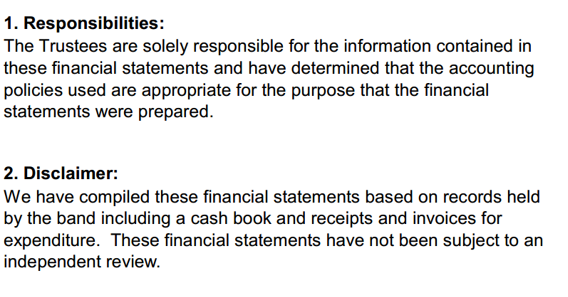 C TheobaldTreasurer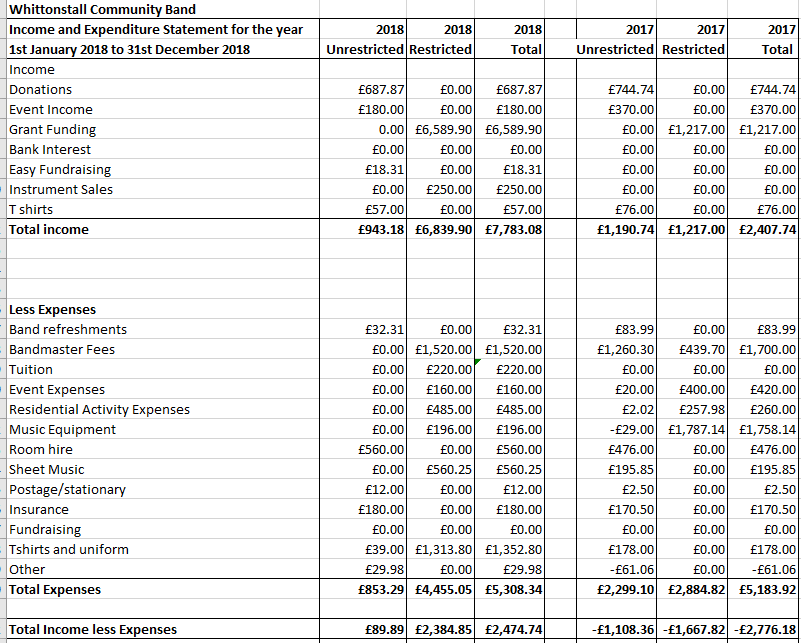 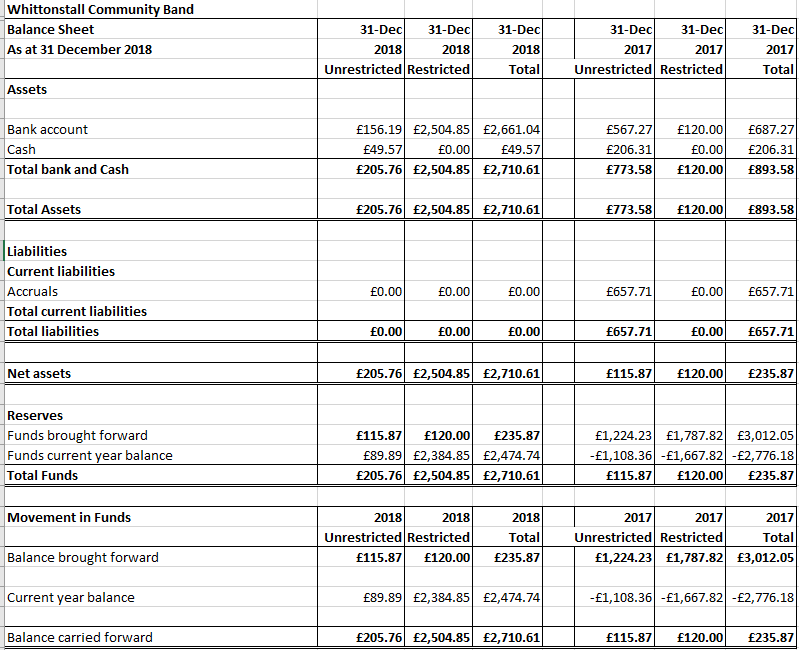 Notes to the Financial StatementsWhittonstall Community BandFor the year ending 31 December 2018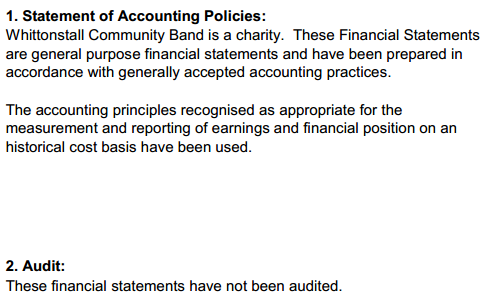 Ultimate Controlling PartyThe charity is under the control of the Trustees.